LABORATORIUM KIMIA FISIKAKONTAK LAYANANJurusan	: 	DIII Teknik KimiaKampus	: 	Jl. Prof. Soedarto, SH		Tembalang, SemarangTelp	:	(024) 7471379Fax	:	(024) 7471379TENAGA AHLIKetua 	: 	Ir. Hj. Dwi Handayani, STTeknisi	:	Wahyu Widyati, A.MdLaboran	:	RaharyantoJASA ANALISISSifat KoligatifKecepatan ReaksiAdsorbsiElektrokimiaALUR PROSES PELAYANANINSTRUMEN PENDUKUNGTARIF JASA ANALISISTarif jasa analisis hubungi kontak layanan.FOTO PENDUKUNG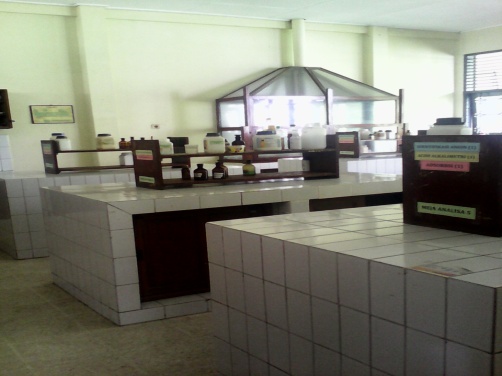 NO.NAMA ALATJUMLAH1Labu takar 25 ml, 50 ml, 100 ml, 250 ml, 500 ml, 1000 ml2/5/10/5/5/22Gelas ukur 5 ml, 10 ml, 25 ml, 50 ml, 100 ml2/6/6/6/63Corong kaca104Kaca arloji165Buret 25 ml, 50 ml3/56Erlenmeyer 50 ml, 100, 250 ml, 500 ml6/6/6/57Gelas beker 50 ml, 100 ml, 250 ml, 500 ml, 1000 ml2/8/8/8/58Pipet ukur 5 ml, 10 ml, 20 ml2/2/29Pipet volume 5 ml, 10 ml, 15 ml2/5/510Tabung reaksi10011Rak tabung reaksi812Pipet filler613Piknometer 10 ml, 25 ml2/214Batang pengaduk1615Thermometer alkohol516Penjepit tabung reaksi3017Botol semprot 50 ml818Pembakar spiritus1019Neraca analitik120Oven 121Desikator122Multimeter2